WILDCARE Inc Internal Grants Program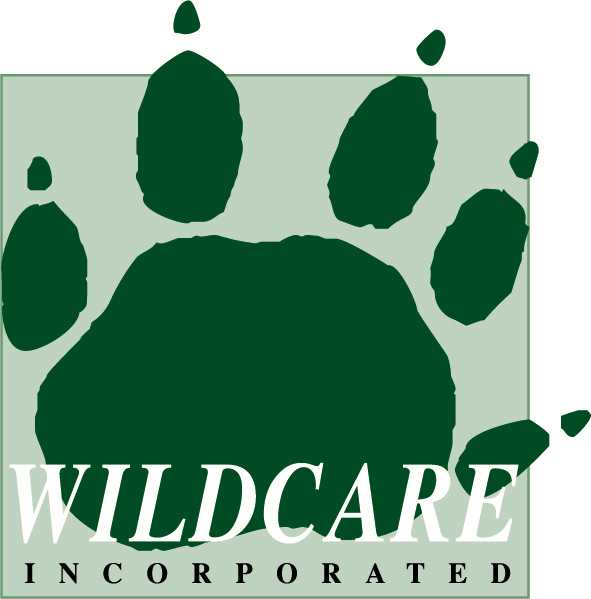 Funding for small projects is available to WILDCARE Inc Branches from the WILDCARE Inc Internal Grants Program. Funding for the program is drawn from WILDCARE Inc membership fees and bank account interest. Internal grants are seen as an investment of these funds to meet the organisation’s objectives. Project submissions requesting up to a maximum of $2000 (GST exclusive) will be considered.Assessment CriteriaApplications to the Board will be assessed using the following criteria.Relevance to the objectives of WILDCARE IncBenefits to reserve management, nature conservation, cultural heritage conservation and volunteering.Involvement of WILDCARE Inc members in the planning, implementation and maintenance of the project, Where the project is being undertaken in partnership with others, (eg: reserved land managers, nature conservation managers, cultural heritage managers and private landholders), it is essential that the project has been discussed with, and is supported by, those partner organisations.Other requirementsWILDCARE Inc must be acknowledged in relation to the project in any media promotions, and where possible, on the project itself.A Final Project Report must be submitted at the end of the project. This will be in the form of an article for the WILDCARE magazine WILDTIMES.Generally, projects should be completed, and funds spent, within 12 months of approval date.  If funding is not spent within 12 months, or the account remains inactive for 12 months, or the project is completed under-budget, or a Branch ceases to operate, the Board may recall the funds to the General Account for re-investment in other projects – following discussion with the project leader. The Board may choose to place further specific conditions on approved funding.Submitting your applicationComplete the following Small Project Investment Request, save it for your records and email a copy to acochair@wildcaretas.org.au  no later than two weeks prior to the next WILDCARE inc Board of Management meeting. Late applications will be held over to the following Board meeting for consideration.If your Small Project Investment Request is approved, the approved amount will be allocated to the project and your group, within the Wildcare bank account. You will be advised on how to access those funds following approval. WILDCARE Inc Small Project Investment RequestName of WILDCARE Inc BranchName of WILDCARE Inc BranchApplicant contact detailsApplicant contact detailsNamePhoneEmailProject TitleProject TitleTotal investment amount requested from WILDCARE incTotal investment amount requested from WILDCARE incTotal investment from other sources Total investment from other sources Project DescriptionProject DescriptionDescribe how your project will contribute to (a) Reserve management and/or (b) nature conservation and/or (c) cultural heritage conservation and/or volunteeringDescribe how your project will contribute to (a) Reserve management and/or (b) nature conservation and/or (c) cultural heritage conservation and/or volunteeringDescribe how WILDCARE Inc members have been involved in the design and how they will be involved in the implementation and maintenance of the projectDescribe how WILDCARE Inc members have been involved in the design and how they will be involved in the implementation and maintenance of the projectDescribe how WILDCARE Inc members have been involved in the design and how they will be involved in the implementation and maintenance of the projectDescribe how WILDCARE Inc members have been involved in the design and how they will be involved in the implementation and maintenance of the projectDescribe how WILDCARE Inc members have been involved in the design and how they will be involved in the implementation and maintenance of the projectProject Budget. Please indicate all costs and sources of funding.Project Budget. Please indicate all costs and sources of funding.Project Budget. Please indicate all costs and sources of funding.Project Budget. Please indicate all costs and sources of funding.Project Budget. Please indicate all costs and sources of funding.Indicate other funding source and amountIndicate other funding source and amountAmount requested from WILDCARE IncItemItemeg Box of 4 Candleseg Box of 4 CandlesPWS$10eg Box of fork handleseg Box of fork handles$40TotalTotalDoes your group hold funds in its account that are not committed to a current project? If you are not using those funds for this project, please explain why. Does your group hold funds in its account that are not committed to a current project? If you are not using those funds for this project, please explain why. Does your group hold funds in its account that are not committed to a current project? If you are not using those funds for this project, please explain why. Does your group hold funds in its account that are not committed to a current project? If you are not using those funds for this project, please explain why. Does your group hold funds in its account that are not committed to a current project? If you are not using those funds for this project, please explain why. Partner supportPartner supportPartner supportPartner supportPartner supportName of supporting AgencyName of partner Agency contactPhoneEmail